BROJEVI DO 5, USPOREĐIVANJE BROJEVA DO 51. NAPIŠI KOLIKO JE ČEGA.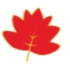 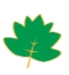 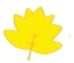 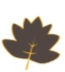 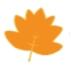 2. DOPUNI SKUP ILI PREKRIŽI VIŠAK.3. DOPUNI NIZOVE.4. ZAOKRUŽI ONO ČEGA JE 5.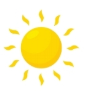 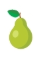 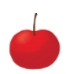 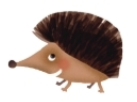 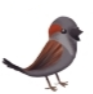 5. NAPIŠI BROJEVE I STAVI ZNAK <, > ILI =.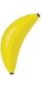 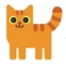 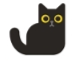 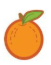 6. USPOREDI BROJEVE.	2            5                     1            1                3              4            3            1                     5            3                5              5	4	5                    2             4                4             1